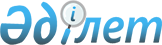 О внесении изменений в решение Кордайского районного маслихата от 21 декабря 2012 года № 13-3 "О районном бюджете на 2013-2015 годы"
					
			Утративший силу
			
			
		
					Решение Кордайского районного маслихата Жамбылской области от 9 апреля 2013 года № 15-2. Зарегистрировано Департаментом юстиции Жамбылской области 24 апреля 2013 года № 1926. Утратило силу решением маслихата Кордайского района Жамбылской области от 27 января 2014 года № 26-4      Сноска. Утратило силу решением маслихата Кордайского района Жамбылской области от 27.01.2014 № 26-4.      Примечание РЦПИ.

      В тексте документа сохранена пунктуация и орфография оригинала.

      В соответствии со статьями 9, 109 Бюджетного кодекса Республики Казахстан от 4 декабря 2008 года, статьей 6 Закона Республики Казахстан от 23 января 2001 года «О местном государственном управлении и самоуправлении в Республике Казахстан» и на основании решения Жамбылского областного маслихата от 27 марта 2013 года № 11-6 «О внесении изменений в решение Жамбылского областного маслихата от 7 декабря 2012 года № 10-3 «Об областном бюджете на 2013-2015 годы» (зарегистрировано в Реестре государственной регистрации нормативных правовых актов за № 1905) районный маслихат РЕШИЛ:



      1. Внести в решение Кордайского районного маслихата от 21 декабря 2012 года № 13-3 «О районном бюджете на 2013-2015 годы» (зарегистрировано в Реестре государственной регистрации нормативных правовых актов за № 1867, опубликовано в газете «Кордайский маяк» от 29 декабря 2012 года за № 203-204) следующие изменения:



      в пункте 1:



      в подпункте 1):

      цифры «8 986 823» заменить цифрами «8 298 145»;

      цифры «7 686 823» заменить цифрами «6 998 145»;



      в подпункте 2):

      цифры «8 986 823» заменить цифрами «8 497 147»;



      в подпункте 3):

      цифры «31 858» заменить цифрами «32 011»;

      цифры «36 351» заменить цифрами «36 504»;



      в подпункте 5):

      цифры «-31 858» заменить цифрами «-32 011»;



      в подпункте 6):

      цифры «31 858» заменить цифрами «32 011»;

      цифры «0» заменить цифрами «199 155».



      Приложение 1 и 5 к указанному решению изложить в новой редакции согласно приложению 1 и 2 к настоящему решению.



      2. Настоящее решение вступает в силу со дня государственной регистрации в органах юстиции и вводится в действие с 1 января 2013 года.

      

      Секретарь районного

      маслихата                                  Б. Алимбет 

Приложение 1

      к решению Кордайского

      районного маслихата

      от 9 апреля 2013 года № 15 -2      Приложение 1

      к решению Кордайского

      районного маслихата

      от 21 декабря 2012 года № 13-3 Районный бюджет на 2013 год       (тысяч тенге)

Приложение 2

к решению Кордайского

районного маслихата

от 9 апреля 2013 года № 15-2Приложение 5

к решению Кордайского

районного маслихата

от 21 декабря 2012 года № 13-3  Перечень объема средств, выделенных из районного бюджета на 2013-2015 годы по программам в разрезе сельских округов      тысяч тенгепродолжение таблицы:                                   тысяч тенгепродолжение таблицы:продолжение таблицы:
					© 2012. РГП на ПХВ «Институт законодательства и правовой информации Республики Казахстан» Министерства юстиции Республики Казахстан
				КатегорияКатегорияКатегорияКатегорияСуммаКлассКлассКлассСуммаПодклассПодклассСуммаНаименованиеСумма123451. ДОХОДЫ8 298 1451НАЛОГОВЫЕ ПОСТУПЛЕНИЯ1 242 98601Подоходный налог217 6592Индивидуальный подоходный налог217 65903Социальный налог158 9361Социальный налог158 93604Налоги на собственность811 9081Налоги на имущество646 9653Земельный налог13 2644Налог на транспортные средства145 7655Единый земельный налог5 91405Внутренние налоги на товары, работы и услуги37 1352Акцизы16 9353Поступления за использование природных и других ресурсов3 0904Сборы за ведение предпринимательской и профессиональной деятельности15 6165Фиксированный налог1 49408Обязательные платежи, взимаемые за совершение юридически значимых действий и (или) выдачу документов уполномоченными на то государственными органами или должностными лицами17 3481Государственная пошлина17 3482НЕНАЛОГОВЫЕ ПОСТУПЛЕНИЯ8 61401Доходы от государственной собственности6531Поступления части чистого дохода государственных предприятий05Доходы от аренды имущества, находящегося в государственной собственности65304Штрафы, пеня, санкции, взыскания, налагаемые государственными учреждениями, финансируемыми из государственного бюджета, а также содержащимися и финансируемыми из бюджета (сметы расходов) Национального Банка Республики Казахстан6111Штрафы, пеня, санкции, взыскания, налагаемые государственными учреждениями, финансируемыми из государственного бюджета, а также содержащимися и финансируемыми из бюджета (сметы расходов) Национального Банка Республики Казахстан, за исключением поступлений от организаций нефтяного сектора61106Прочие неналоговые поступления7 3501Прочие неналоговые поступления7 3503ПОСТУПЛЕНИЯ ОТ ПРОДАЖИ ОСНОВНОГО КАПИТАЛА48 40001Продажа государственного имущества, закрепленного за государственными учреждениями2001Продажа государственного имущества, закрепленного за государственными учреждениями20003Продажа земли и нематериальных активов48 2001Поступление от продажи земельных участков45 5002Плата за продажу права аренды на земельные участки2 7004ПОСТУПЛЕНИЯ ТРАНСФЕРТОВ6 998 14502Трансферты из вышестоящих органов государственного управления6 998 1452Трансферты из областного бюджета6 998 145Функциональная группа

    Администратор бюджетных программ

         Программа

                           НаименованиеФункциональная группа

    Администратор бюджетных программ

         Программа

                           НаименованиеФункциональная группа

    Администратор бюджетных программ

         Программа

                           НаименованиеФункциональная группа

    Администратор бюджетных программ

         Программа

                           НаименованиеСумма, тысяч тенге111232. ЗАТРАТЫ8 497 14701Государственные услуги общего характера393 078112Аппарат маслихата района (города областного значения)20 477001Услуги по обеспечению деятельности маслихата района (города областного значения)16 017003Капитальные расходы государственного органа4 460122Аппарат акима района (города областного значения)67 996001Услуги по обеспечению деятельности акима района (города областного значения)67 354002Создание информационных систем162003Капитальные расходы государственного органа480123Аппарат акима района в городе, города районного значения, поселка, аула (села), аульного (сельского) округа256 228001Услуги по обеспечению деятельности акима района в городе, города районного значения, поселка, аула (села), аульного (сельского) округа251 650022Капитальные расходы государственного органа1 500024Создание информационных систем3 078452Отдел финансов района (города областного значения)32 088001Услуги по реализации государственной политики в области исполнения бюджета района (города областного значения) и управления коммунальной собственностью района (города областного значения)25 119002Создание информационных систем162003Проведение оценки имущества в целях налогообложения5 817010Приватизация, управление коммунальным имуществом, постприватизационная деятельность и регулирование споров, связанных с этим240018Капитальные расходы государственного органа750453Отдел экономики и бюджетного планирования района (города областного значения)16 289001Услуги по реализации государственной политики в области формирования и развития экономической политики, системы государственного планирования и управления района (города областного значения)15 927002Создание информационных систем162004Капитальные расходы государственного органа20002Оборона2 628122Аппарат акима района (города областного значения)2 628005Мероприятия в рамках исполнения всеобщей воинской обязанности2 62803Общественный порядок, безопасность, правовая, судебная, уголовно-исполнительная деятельность11 852458Отдел жилищно-коммунального хозяйства, пассажирского транспорта и автомобильных дорог района (города областного значения)11 852021Обеспечение безопасности дорожного движения в населенных пунктах11 85204Образование6 252 794464Отдел образования района (города областного значения)565 277009Обеспечение деятельности организаций дошкольного воспитания и обучения290 992040Реализация государственного образовательного заказа в дошкольных организациях образования274 285123Аппарат акима района в городе, города районного значения, поселка, аула (села), аульного (сельского) округа5 798005Организация бесплатного подвоза учащихся до школы и обратно в аульной (сельской) местности5 798464Отдел образования района (города областного значения)4 255 420003Общеобразовательное обучение4 126 769006Дополнительное образование для детей128 651464Отдел образования района (города областного значения)18 057018Организация профессионального обучения18 057464Отдел образования района (города областного значения)236 491001Услуги по реализации государственной политики на местном уровне в области образования12 507002Создание информационных систем162004Информатизация системы образования в государственных учреждениях образования района (города областного значения)13 300005Приобретение и доставка учебников, учебно-методических комплексов для государственных учреждений образования района (города областного значения)65 977007Проведение школьных олимпиад, внешкольных мероприятий и конкурсов районного (городского) масштаба546015Ежемесячная выплата денежных средств опекунам (попечителям) на содержание ребенка-сироты (детей-сирот), и ребенка (детей), оставшегося без попечения родителей33 240020Обеспечение оборудованием, программным обеспечением детей-инвалидов, обучающихся на дому4 800067Капитальные расходы подведомственных государственных учреждений и организаций105 959466Отдел архитектуры, градостроительства и строительства района (города областного значения)1 171 751037Строительство и реконструкция объектов образования1 171 75106Социальная помощь и социальное обеспечение347 375451Отдел занятости и социальных программ района (города областного значения)312 241002Программа занятости64 832004Оказание социальной помощи на приобретение топлива специалистам здравоохранения, образования, социального обеспечения, культуры, спорта и ветеринарии в сельской местности в соответствии с законодательством Республики Казахстан38 561005Государственная адресная социальная помощь15 000006Оказание жилищной помощи3 000007Социальная помощь отдельным категориям нуждающихся граждан по решениям местных представительных органов32 025010Материальное обеспечение детей-инвалидов, воспитывающихся и обучающихся на дому5 484014Оказание социальной помощи нуждающимся гражданам на дому36 234015Территориальные центры социального обслуживания пенсионеров и инвалидов0016Государственные пособия на детей до 18 лет100 000017Обеспечение нуждающихся инвалидов обязательными гигиеническими средствами и предоставление услуг специалистами жестового языка, индивидуальными помощниками в соответствии с индивидуальной программой реабилитации инвалида15 689023Обеспечение деятельности центров занятости населения1 416451Отдел занятости и социальных программ района (города областного значения)35 134001Услуги по реализации государственной политики на местном уровне в области обеспечения занятости и реализации социальных программ для населения31 330011Оплата услуг по зачислению, выплате и доставке пособий и других социальных выплат2 922012Создание информационных систем162021Капитальные расходы государственного органа72007Жилищно-коммунальное хозяйство588 526455Отдел культуры и развития языков района (города областного значения)0024Ремонт объектов в рамках развития сельских населенных пунктов по Программе занятости 20200464Отдел образования района (города областного значения)0026Ремонт объектов в рамках развития сельских населенных пунктов по Программе занятости 20200458Отдел жилищно-коммунального хозяйства, пассажирского транспорта и автомобильных дорог района (города областного значения)0031Изготовление технических паспортов на объекты кондоминиумов0466Отдел архитектуры, градостроительства и строительства района (города областного значения)278 533004Проектирование, развитие, обустройство и (или) приобретение инженерно-коммуникационной инфраструктуры233 866072Строительство и (или) приобретение служебного жилища и развитие и (или) приобретение инженерно-коммуникационной инфраструктуры в рамках Программы занятости 202036 334074Развитие и обустройство недостающей инженерно-коммуникационной инфраструктуры в рамках второго направления Программы занятости 20208 333123Аппарат акима района в городе, города районного значения, поселка, аула (села), аульного (сельского) округа11 073014Организация водоснабжения населенных пунктов11 073466Отдел архитектуры, градостроительства и строительства района (города областного значения)177 427058Развитие системы водоснабжения и водоотведения в сельских населенных пунктах177 427123Аппарат акима района в городе, города районного значения, поселка, аула (села), аульного (сельского) округа27 086008Освещение улиц населенных пунктов18 790009Обеспечение санитарии населенных пунктов1 881010Содержание мест захоронений и погребение безродных300011Благоустройство и озеленение населенных пунктов6 115458Отдел жилищно-коммунального хозяйства, пассажирского транспорта и автомобильных дорог района (города областного значения)94 407015Освещение улиц населенных пунктов36 299018Благоустройство и озеленение населенных пунктов58 10808Культура, спорт, туризм и информационное пространство260 513455Отдел культуры и развития языков района (города областного значения)124 448003Поддержка культурно-досуговой работы120 220009Обеспечение сохранности историко - культурного наследия и доступа к ним4 228465Отдел физической культуры и спорта района (города областного значения)7 688006Проведение спортивных соревнований на районном (города областного значения) уровне7 688455Отдел культуры и развития языков района (города областного значения)43 355006Функционирование районных (городских) библиотек42 183007Развитие государственного языка и других языков народа Казахстана1 172456Отдел внутренней политики района (города областного значения)13 828002Услуги по проведению государственной информационной политики через газеты и журналы12 828005Услуги по проведению государственной информационной политики через телерадиовещание1 000455Отдел культуры и развития языков района (города областного значения)17 354001Услуги по реализации государственной политики на местном уровне в области развития языков и культуры6 947002Создание информационных систем162010Капитальные расходы государственного органа90032Капитальные расходы подведомственных государственных учреждений и организаций10 155456Отдел внутренней политики района (города областного значения)48 305001Услуги по реализации государственной политики на местном уровне в области информации, укрепления государственности и формирования социального оптимизма граждан14 240003Реализация региональных программ в сфере молодежной политики33 203004Создание информационных систем162006Капитальные расходы государственного органа100032Капитальные расходы подведомственных государственных учреждений и организаций600465Отдел физической культуры и спорта района (города областного значения)5 535001Услуги по реализации государственной политики на местном уровне в сфере физической культуры и спорта5 173002Создание информационных систем162004Капитальные расходы государственного органа20010Сельское, водное, лесное, рыбное хозяйство, особо охраняемые природные территории, охрана окружающей среды и животного мира, земельные отношения136 781454Отдел предпринимательства и сельского хозяйства района (города областного значения)6 143099Реализация мер по оказанию социальной поддержки специалистов6 143473Отдел ветеринарии района (города областного значения)14 106001Услуги по реализации государственной политики на местном уровне в сфере ветеринарии7 992002Создание информационных систем162003Капитальные расходы государственного органа90005Обеспечение функционирования скотомогильников (биотермических ям)1 279007Организация отлова и уничтожения бродячих собак и кошек2 400010Проведение мероприятий по идентификации сельскохозяйственных животных2 183463Отдел земельных отношений района (города областного значения)19 716001Услуги по реализации государственной политики в области регулирования земельных отношений на территории района (города областного значения)10 196003Земельно-хозяйственное устройство населенных пунктов5 510005Создание информационных систем162007Капитальные расходы государственного органа3 848473Отдел ветеринарии района (города областного значения)96 816011Проведение противоэпизоотических мероприятий96 81611Промышленность, архитектурная, градостроительная и строительная деятельность45 206466Отдел архитектуры, градостроительства и строительства района (города областного значения)45 206001Услуги по реализации государственной политики в области строительства, улучшения архитектурного облика городов, районов и населенных пунктов области и обеспечению рационального и эффективного градостроительного освоения территории района (города областного значения)15 287002Создание информационных систем162013Разработка схем градостроительного развития территории района, генеральных планов городов районного (областного) значения, поселков и иных сельских населенных пунктов25 939015Капитальные расходы государственного органа3 81812Транспорт и коммуникации282 760123Аппарат акима района в городе, города районного значения, поселка, аула (села), аульного (сельского) округа1 309013Обеспечение функционирования автомобильных дорог в городах районного значения, поселках, аулах (селах), аульных (сельских) округах1 309458Отдел жилищно-коммунального хозяйства, пассажирского транспорта и автомобильных дорог района (города областного значения)281 451023Обеспечение функционирования автомобильных дорог281 45113Прочие173 353123Аппарат акима района в городе, города районного значения, поселка, аула (села), аульного (сельского) округа105 015040Реализация мер по содействию экономическому развитию регионов в рамках Программы «Развитие регионов»105 015452Отдел финансов района (города областного значения)6 558012Резерв местного исполнительного органа района (города областного значения)6 558454Отдел предпринимательства и сельского хозяйства района (города областного значения)14 625001Услуги по реализации государственной политики на местном уровне в области развития предпринимательства, промышленности и сельского хозяйства14 263002Создание информационных систем162007Капитальные расходы государственного органа200458Отдел жилищно-коммунального хозяйства, пассажирского транспорта и автомобильных дорог района (города областного значения)47 155001Услуги по реализации государственной политики на местном уровне в области жилищно-коммунального хозяйства, пассажирского транспорта и автомобильных дорог16 424013Капитальные расходы государственного органа1 976020Создание информационных систем162067Капитальные расходы подведомственных государственных учреждений и организаций25 993108Разработка или корректировка технико-экономического обоснования местных бюджетных инвестиционных проектов и концессионных проектов и проведение его экспертизы, консультативное сопровождение концессионных проектов2 60014Обслуживание долга5452Отдел финансов района (города областного значения)5013Обслуживание долга местных исполнительных органов по выплате вознаграждений и иных платежей по займам из областного бюджета515Трансферты2 276452Отдел финансов района (города областного значения)2 276006Возврат неиспользованных (недоиспользованных) целевых трансфертов2 2763. ЧИСТОЕ БЮДЖЕТНОЕ КРЕДИТОВАНИЕ32 011Бюджетные кредиты36 50410Сельское, водное, лесное, рыбное хозяйство, особо охраняемые природные территории, охрана окружающей среды и животного мира, земельные отношения36 504454Отдел предпринимательства и сельского хозяйства района (города областного значения)36 504009Бюджетные кредиты для реализации мер социальной поддержки специалистов36 504Категория

     Класс              НаименованиеКатегория

     Класс              НаименованиеКатегория

     Класс              НаименованиеКатегория

     Класс              НаименованиеСумма, тысяч тенге        Подкласс        Подкласс        Подкласс        ПодклассСумма, тысяч тенге111235Погашение бюджетных кредитов4 49301Погашение бюджетных кредитов4 4931Погашение бюджетных кредитов, выданных из государственного бюджета4 493Функциональная группа

     Администратор бюджетных программ

        Программа

                       НаименованиеФункциональная группа

     Администратор бюджетных программ

        Программа

                       НаименованиеФункциональная группа

     Администратор бюджетных программ

        Программа

                       НаименованиеФункциональная группа

     Администратор бюджетных программ

        Программа

                       НаименованиеСумма, тысяч тенге111234. САЛЬДО ПО ОПЕРАЦИЯМ С ФИНАНСОВЫМИ АКТИВАМИ0Приобретение финансовых активов013Прочие0452Отдел финансов района (города областного значения)0014Формирование или увеличение уставного капитала юридических лиц0Поступления от продажи финансовых активов государства0Функциональная группа 

     Администратор бюджетных программ

         Программа 

                       НаименованиеФункциональная группа 

     Администратор бюджетных программ

         Программа 

                       НаименованиеФункциональная группа 

     Администратор бюджетных программ

         Программа 

                       НаименованиеФункциональная группа 

     Администратор бюджетных программ

         Программа 

                       НаименованиеСумма, тысяч тенге111235. ДЕФИЦИТ (ПРОФИЦИТ) БЮДЖЕТА- 32 0116. ФИНАНСИРОВАНИЕ ДЕФИЦИТА (ИСПОЛЬЗОВАНИЕ ПРОФИЦИТА) БЮДЖЕТА32 011Категория

     Класс        Наименование Категория

     Класс        Наименование Категория

     Класс        Наименование Категория

     Класс        Наименование Сумма, тысяч тенге         Подкласс          Подкласс          Подкласс          Подкласс Сумма, тысяч тенге111237Поступления займов36 35101Внутренние государственные займы36 3512Договоры займа36 351Функциональная группа 

     Администратор бюджетных программ

         Программа 

                   НаименованиеФункциональная группа 

     Администратор бюджетных программ

         Программа 

                   НаименованиеФункциональная группа 

     Администратор бюджетных программ

         Программа 

                   НаименованиеФункциональная группа 

     Администратор бюджетных программ

         Программа 

                   НаименованиеСумма, тысяч тенге1112316Погашение займов4 493452Отдел финансов района (города областного значения)4 493008Погашение долга местного исполнительного органа перед вышестоящим бюджетом4 493021Возврат неиспользованных бюджетных кредитов, выданных из местного бюджета008Используемые остатки бюджетных средств199 155Наименование аппарата акима района в городе, города районного значения, поселка, аула (села), аульного (сельского) округаНаименование программНаименование программНаименование программНаименование аппарата акима района в городе, города районного значения, поселка, аула (села), аульного (сельского) округа001

«Услуги по обеспечению деятельности акима района в городе, города районного значения, поселка, аула (села), аульного (сельского округа)»001

«Услуги по обеспечению деятельности акима района в городе, города районного значения, поселка, аула (села), аульного (сельского округа)»001

«Услуги по обеспечению деятельности акима района в городе, города районного значения, поселка, аула (села), аульного (сельского округа)»Наименование аппарата акима района в городе, города районного значения, поселка, аула (села), аульного (сельского) округа2013 год2014 год2015 годКоммунальное государственное учреждение «Аппарат акима Алгинского сельского округа»9 1959 6679 667Коммунальное государственное учреждение «Аппарат акима Аухаттинского сельского округа»14 40115 13815 138Коммунальное государственное учреждение «Аппарат акима Беткайнарского сельского округа»11 52711 76011 760Коммунальное государственное учреждение «Аппарат акима Жамбылского сельского округа»13 69614 39814 398Коммунальное государственное учреждение «Аппарат акима Какпатасского сельского округа»9 3319 8109 810Коммунальное государственное учреждение «Аппарат акима Каракемерского сельского округа»11 46212 13312 133Коммунальное государственное учреждение «Аппарат акима Карасайского сельского округа»14 53514 72814 728Коммунальное государственное учреждение «Аппарат акима Карасуского сельского округа»12 97012 39912 399Коммунальное государственное учреждение «Аппарат акима Касыкского сельского округа»10 50811 04711 047Коммунальное государственное учреждение «Аппарат акима Кененского сельского округа»11 66012 31912 319Коммунальное государственное учреждение «Аппарат акима Кордайского сельского округа»25 46624 67024 670Коммунальное государственное учреждение «Аппарат акима Масанчинского сельского округа»14 41614 72414 724Коммунальное государственное учреждение «Аппарат акима Ногайбайского сельского округа»10 79710 14410 144Коммунальное государственное учреждение «Аппарат акима Отарского сельского округа»16 36616 66016 660Коммунальное государственное учреждение «Аппарат акима Сарыбулакского сельского округа»15 59016 38716 387Коммунальное государственное учреждение «Аппарат акима Сортобинского сельского округа»16 81716 91016 910Коммунальное государственное учреждение «Аппарат акима Степновского сельского округа»11 81111 65211 652Коммунальное государственное учреждение «Аппарат акима Сулуторского сельского округа»10 68510 22210 222Коммунальное государственное учреждение «Аппарат акима Улкен-Сулуторского сельского округа»10 4179 9859 985Всего:251 650254 753254 753Наименование аппарата акима района в городе, города районного значения, поселка, аула (села), аульного (сельского) округаНаименование программНаименование программНаименование программНаименование программНаименование аппарата акима района в городе, города районного значения, поселка, аула (села), аульного (сельского) округа022

«Капитальные расходы государственных органов»022

«Капитальные расходы государственных органов»022

«Капитальные расходы государственных органов»024

«Создание информационных систем»Наименование аппарата акима района в городе, города районного значения, поселка, аула (села), аульного (сельского) округа2013 год2014 год2015 год2013 годКоммунальное государственное учреждение «Аппарат акима Алгинского сельского округа»1 875162Коммунальное государственное учреждение «Аппарат акима Аухаттинского сельского округа»2001 875162Коммунальное государственное учреждение «Аппарат акима Беткайнарского сельского округа»1 875100162Коммунальное государственное учреждение «Аппарат акима Жамбылского сельского округа»1 875100162Коммунальное государственное учреждение «Аппарат акима Какпатасского сельского округа»1 875162Коммунальное государственное учреждение «Аппарат акима Каракемерского сельского округа»1001 875162Коммунальное государственное учреждение «Аппарат акима Карасайского сельского округа»100162Коммунальное государственное учреждение «Аппарат акима Карасуского сельского округа»1001 875100162Коммунальное государственное учреждение «Аппарат акима Касыкского сельского округа»1 875162Коммунальное государственное учреждение «Аппарат акима Кененского сельского округа»2001 875100162Коммунальное государственное учреждение «Аппарат акима Кордайского сельского округа»2001 875200162Коммунальное государственное учреждение «Аппарат акима Масанчинского сельского округа»1001 875162Коммунальное государственное учреждение «Аппарат акима Ногайбайского сельского округа»1 875100162Коммунальное государственное учреждение «Аппарат акима Отарского сельского округа»1001 875162Коммунальное государственное учреждение «Аппарат акима Сарыбулакского сельского округа»1 875162Коммунальное государственное учреждение «Аппарат акима Сортобинского сельского округа»200200162Коммунальное государственное учреждение «Аппарат акима Степновского сельского округа»1001 875162Коммунальное государственное учреждение «Аппарат акима Сулуторского сельского округа»100100162Коммунальное государственное учреждение «Аппарат акима Улкен-Сулуторского сельского округа»1 875162Всего:1 50030 0001 0003 078Наименование аппарата акима района в городе, города районного значения, поселка, аула (села), аульного (сельского) округаНаименование программНаименование программНаименование программНаименование программНаименование программНаименование программНаименование аппарата акима района в городе, города районного значения, поселка, аула (села), аульного (сельского) округа008

«Освещение улиц населенных пунктов»008

«Освещение улиц населенных пунктов»008

«Освещение улиц населенных пунктов»009

«Обеспечение санитарии населенных пунктов»009

«Обеспечение санитарии населенных пунктов»009

«Обеспечение санитарии населенных пунктов»Наименование аппарата акима района в городе, города районного значения, поселка, аула (села), аульного (сельского) округа2013 год2014 год2015 год2013 год2014 год2015 годКоммунальное государственное учреждение «Аппарат акима Алгинского сельского округа»25080105123Коммунальное государственное учреждение «Аппарат акима Аухаттинского сельского округа»50050050080110129Коммунальное государственное учреждение «Аппарат акима Беткайнарского сельского округа»3003 9453 94580105123Коммунальное государственное учреждение «Аппарат акима Жамбылского сельского округа»44222822880109128Коммунальное государственное учреждение «Аппарат акима Какпатасского сельского округа»80100118Коммунальное государственное учреждение «Аппарат акима Каракемерского сельского округа»1 5341 5341 5348085105Коммунальное государственное учреждение «Аппарат акима Карасайского сельского округа»50050050080105123Коммунальное государственное учреждение «Аппарат акима Карасуского сельского округа»80105123Коммунальное государственное учреждение «Аппарат акима Касыкского сельского округа»91891891880100118Коммунальное государственное учреждение «Аппарат акима Кененского сельского округа»45646046080100118Коммунальное государственное учреждение «Аппарат акима Кордайского сельского округа»7 5757 6007 600421636808Коммунальное государственное учреждение «Аппарат акима Масанчинского сельского округа»80105123Коммунальное государственное учреждение «Аппарат акима Ногайбайского сельского округа»35080105123Коммунальное государственное учреждение «Аппарат акима Отарского сельского округа»2 8852 0752 07580105123Коммунальное государственное учреждение «Аппарат акима Сарыбулакского сельского округа»53380105123Коммунальное государственное учреждение «Аппарат акима Сортобинского сельского округа»1 9671 9701 970100105123Коммунальное государственное учреждение «Аппарат акима Степновского сельского округа»80105123Коммунальное государственное учреждение «Аппарат акима Сулуторского сельского округа»31080105123Коммунальное государственное учреждение «Аппарат акима Улкен-Сулуторского сельского округа»27027027080105123Всего:18 79020 00020 0001 8812 5003 000Наименование аппарата акима района в городе, города районного значения, поселка, аула (села), аульного (сельского) округаНаименование программНаименование программНаименование программНаименование программНаименование программНаименование программНаименование аппарата акима района в городе, города районного значения, поселка, аула (села), аульного (сельского) округа010

«Содержание мест захоронений и погребение безродных»010

«Содержание мест захоронений и погребение безродных»010

«Содержание мест захоронений и погребение безродных»011

«Благоустройство и озеленение населенных пунктов»011

«Благоустройство и озеленение населенных пунктов»011

«Благоустройство и озеленение населенных пунктов»Наименование аппарата акима района в городе, города районного значения, поселка, аула (села), аульного (сельского) округа2013 год2014 год2015 год2013 год2014 год2015 годКоммунальное государственное учреждение «Аппарат акима Алгинского сельского округа»84150150Коммунальное государственное учреждение «Аппарат акима Аухаттинского сельского округа»466532532Коммунальное государственное учреждение «Аппарат акима Беткайнарского сельского округа»125192192Коммунальное государственное учреждение «Аппарат акима Жамбылского сельского округа»210277277Коммунальное государственное учреждение «Аппарат акима Какпатасского сельского округа»121190190Коммунальное государственное учреждение «Аппарат акима Каракемерского сельского округа»726890890Коммунальное государственное учреждение «Аппарат акима Карасайского сельского округа»125192192Коммунальное государственное учреждение «Аппарат акима Карасуского сельского округа»110185185Коммунальное государственное учреждение «Аппарат акима Касыкского сельского округа»315384384Коммунальное государственное учреждение «Аппарат акима Кененского сельского округа»293381381Коммунальное государственное учреждение «Аппарат акима Кордайского сельского округа»3003003001 2991 3641 364Коммунальное государственное учреждение «Аппарат акима Масанчинского сельского округа»183245245Коммунальное государственное учреждение «Аппарат акима Ногайбайского сельского округа»79144144Коммунальное государственное учреждение «Аппарат акима Отарского сельского округа»1 085322322Коммунальное государственное учреждение «Аппарат акима Сарыбулакского сельского округа»291358358Коммунальное государственное учреждение «Аппарат акима Сортобинского сельского округа»220280280Коммунальное государственное учреждение «Аппарат акима Степновского сельского округа»125525525Коммунальное государственное учреждение «Аппарат акима Сулуторского сельского округа»110175175Коммунальное государственное учреждение «Аппарат акима Улкен-Сулуторского сельского округа»148214214Всего:3003003006 1157 0007 000Наименование аппарата акима района в городе, города районного значения, поселка, аула (села), аульного (сельского) округаНаименование программНаименование программНаименование программНаименование программНаименование программНаименование программНаименование аппарата акима района в городе, города районного значения, поселка, аула (села), аульного (сельского) округа005

«Организация бесплатного подвоза учащихся до школы и обратно в аульной (сельской местности)»005

«Организация бесплатного подвоза учащихся до школы и обратно в аульной (сельской местности)»005

«Организация бесплатного подвоза учащихся до школы и обратно в аульной (сельской местности)»040

Реализация мер по содействию экономическому развитию регионов в рамках Программы «Развитие регионов»040

Реализация мер по содействию экономическому развитию регионов в рамках Программы «Развитие регионов»040

Реализация мер по содействию экономическому развитию регионов в рамках Программы «Развитие регионов»Наименование аппарата акима района в городе, города районного значения, поселка, аула (села), аульного (сельского) округа2013 год2014 год2015 год2013 год2014 год2015 годКоммунальное государственное учреждение «Аппарат акима Алгинского сельского округа»703Коммунальное государственное учреждение «Аппарат акима Аухаттинского сельского округа»1 9211 9602 0605 654Коммунальное государственное учреждение «Аппарат акима Беткайнарского сельского округа»4 688Коммунальное государственное учреждение «Аппарат акима Жамбылского сельского округа»3 185Коммунальное государственное учреждение «Аппарат акима Какпатасского сельского округа»8058449441 524Коммунальное государственное учреждение «Аппарат акима Каракемерского сельского округа»2 939Коммунальное государственное учреждение «Аппарат акима Карасайского сельского округа»3 437Коммунальное государственное учреждение «Аппарат акима Карасуского сельского округа»3 562Коммунальное государственное учреждение «Аппарат акима Касыкского сельского округа»7848249243 440Коммунальное государственное учреждение «Аппарат акима Кененского сельского округа»2 413Коммунальное государственное учреждение «Аппарат акима Кордайского сельского округа»29 047Коммунальное государственное учреждение «Аппарат акима Масанчинского сельского округа»13 854Коммунальное государственное учреждение «Аппарат акима Ногайбайского сельского округа»1 903Коммунальное государственное учреждение «Аппарат акима Отарского сельского округа»1 7781 8201 9206 129Коммунальное государственное учреждение «Аппарат акима Сарыбулакского сельского округа»3 142Коммунальное государственное учреждение «Аппарат акима Сортобинского сельского округа»14 405Коммунальное государственное учреждение «Аппарат акима Степновского сельского округа»5105526522 688Коммунальное государственное учреждение «Аппарат акима Сулуторского сельского округа»929Коммунальное государственное учреждение «Аппарат акима Улкен-Сулуторского сельского округа»1 373Всего:5 7986 0006 500105 015Наименование аппарата акима района в городе, города районного значения, поселка, аула (села), аульного (сельского) округаНаименование программНаименование программНаименование программНаименование программНаименование аппарата акима района в городе, города районного значения, поселка, аула (села), аульного (сельского) округа013

«Обеспечение функционирования автомобильных дорог в городах районного значения, поселках, аулах (селах), аульных (сельских) округах»014

«Организация водоснабжения населенных пунктов»014

«Организация водоснабжения населенных пунктов»014

«Организация водоснабжения населенных пунктов»Наименование аппарата акима района в городе, города районного значения, поселка, аула (села), аульного (сельского) округа2013 год2013 год2014 год2015 годКоммунальное государственное учреждение «Аппарат акима Алгинского сельского округа»28Коммунальное государственное учреждение «Аппарат акима Аухаттинского сельского округа»1131 7709571 435Коммунальное государственное учреждение «Аппарат акима Беткайнарского сельского округа»188Коммунальное государственное учреждение «Аппарат акима Жамбылского сельского округа»647653 6944 274Коммунальное государственное учреждение «Аппарат акима Какпатасского сельского округа»1 094Коммунальное государственное учреждение «Аппарат акима Каракемерского сельского округа»118154Коммунальное государственное учреждение «Аппарат акима Карасайского сельского округа»Коммунальное государственное учреждение «Аппарат акима Карасуского сельского округа»143Коммунальное государственное учреждение «Аппарат акима Касыкского сельского округа»140Коммунальное государственное учреждение «Аппарат акима Кененского сельского округа»97972Коммунальное государственное учреждение «Аппарат акима Кордайского сельского округа»3 4322 0103 147Коммунальное государственное учреждение «Аппарат акима Масанчинского сельского округа»1 484Коммунальное государственное учреждение «Аппарат акима Ногайбайского сельского округа»76711Коммунальное государственное учреждение «Аппарат акима Отарского сельского округа»901 5351 9152 772Коммунальное государственное учреждение «Аппарат акима Сарыбулакского сельского округа»126Коммунальное государственное учреждение «Аппарат акима Сортобинского сельского округа»Коммунальное государственное учреждение «Аппарат акима Степновского сельского округа»1076409401 472Коммунальное государственное учреждение «Аппарат акима Сулуторского сельского округа»19Коммунальное государственное учреждение «Аппарат акима Улкен-Сулуторского сельского округа»Всего:1 30911 07311 00013 100